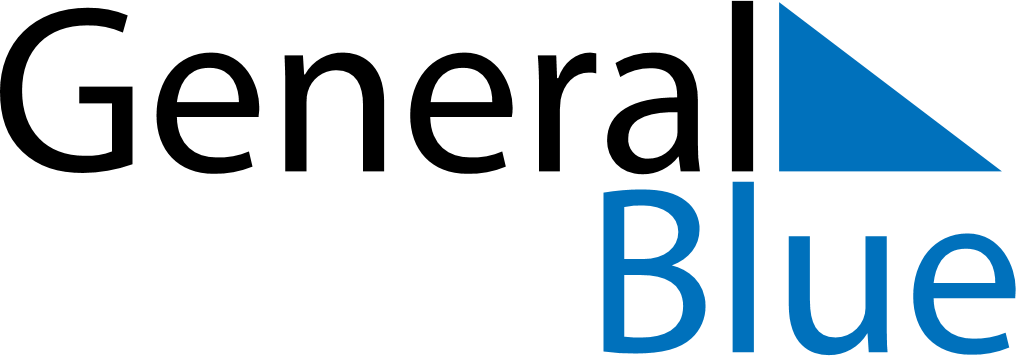 April 2026April 2026April 2026April 2026April 2026April 2026MexicoMexicoMexicoMexicoMexicoMexicoMondayTuesdayWednesdayThursdayFridaySaturdaySunday12345Maundy ThursdayGood Friday6789101112131415161718192021222324252627282930NOTES